DANSK SUNDHEDSTJENESTE FOR SYDSLESVIG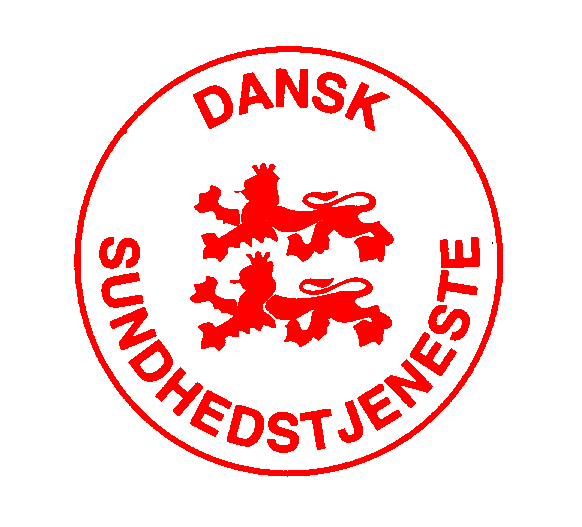 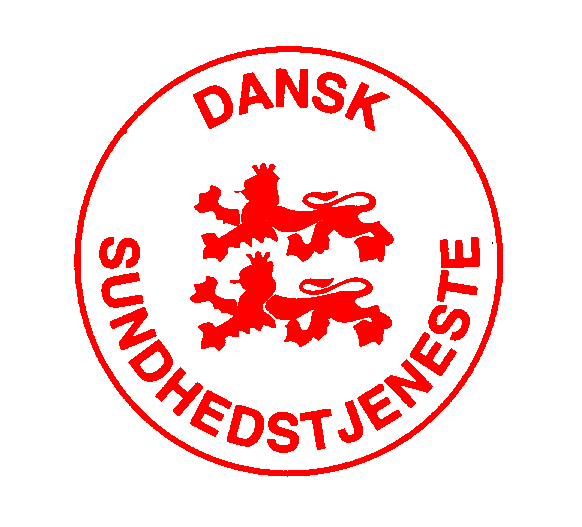 Waldstr: 45 – 24939 Flensburg – Tel. 0461-57058-0 – www.dksund.deKære forældreSom led i det forebyggende arbejde mod tandsygdomme besøger jeg dit barns børnehave.Dit barn vil lære om sund kost og gode tandbørstevaner. I tilslutning hertil vil der blive instrueret i tandbørstning Jeg besøger børnehaven  …………dag,d. ……….., kl……..Med venlig hilsen Irmgard Griemert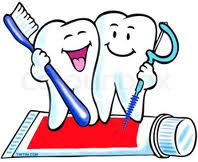   - tandplejer -                                                                                              